September 6, 2012David W. Danner, Executive Director and SecretaryWashington Utilities and Transportation Commission1300 S. Evergreen Park Dr. SWP. O. Box 47250 Olympia, Washington  98504-7250RE: 	Washington Utilities and Transportation Commission v.  Commission Staff’s Response to Application for Mitigation of Penalties Docket -Dear Mr. Danner:On , 2012, the Washington Utilities and Transportation Commission issued a $2,100 Penalty Assessment in docket - against America’s Moving Machines, Inc. (America’s Moving Machines) in the amount of $, for  violations of Washington Administrative Code (WAC) , which requires  to furnish annual safety reports to the commission no later than May 1 each year. The penalty assessment instructed America’s Moving Machines to complete and sign the document, and sent it to the commission within 15 days of receipt. America’s Moving Machines had until August 7, 2012 to file its response.On , 2012, America’s Moving Machines wrote the commission requesting mitigation of penalties (Mitigation Request).  asked that the penalty amount be waived. In its Mitigation Request, America’s Moving Machines does not dispute that the violation occurred. The company states   On February 29, 2012, Annual Report forms and Regulatory Fee packets were mailed to all regulated . In addition to other information, the cover letter informed the regulated company it must complete the annual report form, pay any regulatory fees and return the material by May 1, 2012, to avoid enforcement action. The letter also stated a company may file a written request for an extension, however the request must be filed with the UTC by April 24, 2012, and must state a valid reason for why the extension is needed, along with the date the report will be filed. The company did not file a request for an extension. On May , 2012, the commission mailed a letter to those companies that had not yet filed an annual report notifying them that, to date, they had incurred a penalty of $. The letter went on to explain that companies who filed their annual reports no later than May 25, 2012, would receive mitigated penalties of $25 per day, with an additional $25 per day for each instance in the previous five years that the company received a penalty for filing a late report.America’s Moving Machines did not file its annual report by May 31, 2012, which is 21 business days past the deadline of May 1. The penalty is $100 per day for a total of $2,100. America’s Moving Machines was granted provisional household goods authority in July 2009 and received a penalty for $100 in June 2010 for a violation of WAC 480-15-480.Staff does not support mitigating the assessed penalty of $2,100. America’s Moving Machines failed to file its response within the 15-day timeframe required for the commission to consider mitigation and based on the company’s delinquent annual report filing in the past. For these reasons staff recommends denying the mitigation request. If you have any questions, please contact Mathew Perkinson, Compliance Investigator, at (360) 664-1105, or at mperkinson@utc.wa.gov.  Sincerely,Sharon Wallace, Assistant DirectorConsumer Protection and CommunicationsAttachment A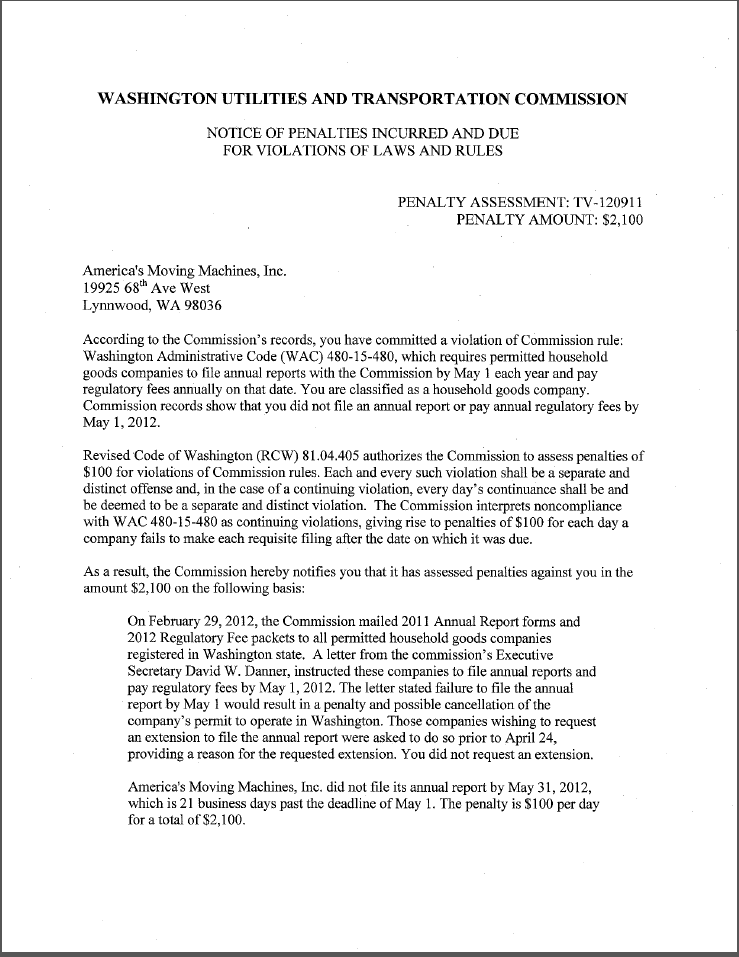 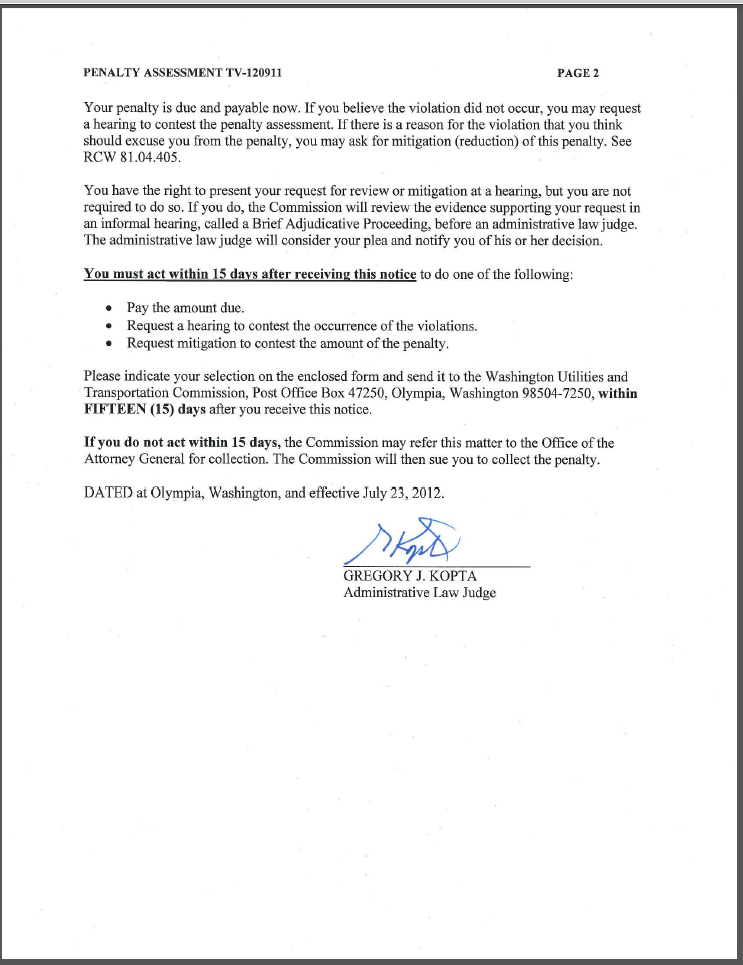 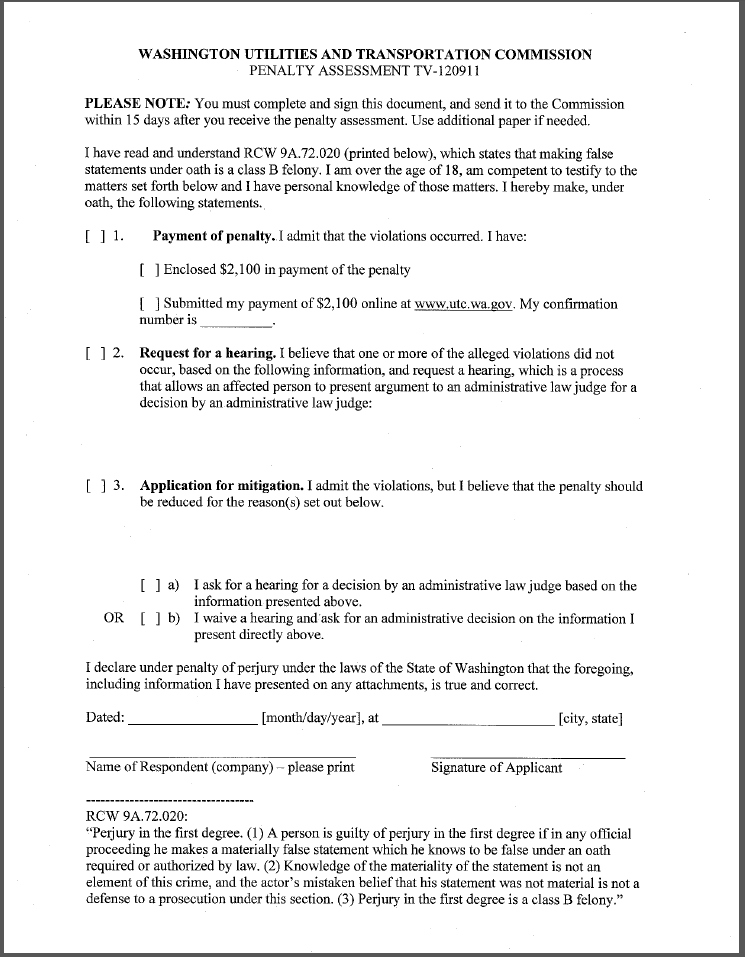 Attachment B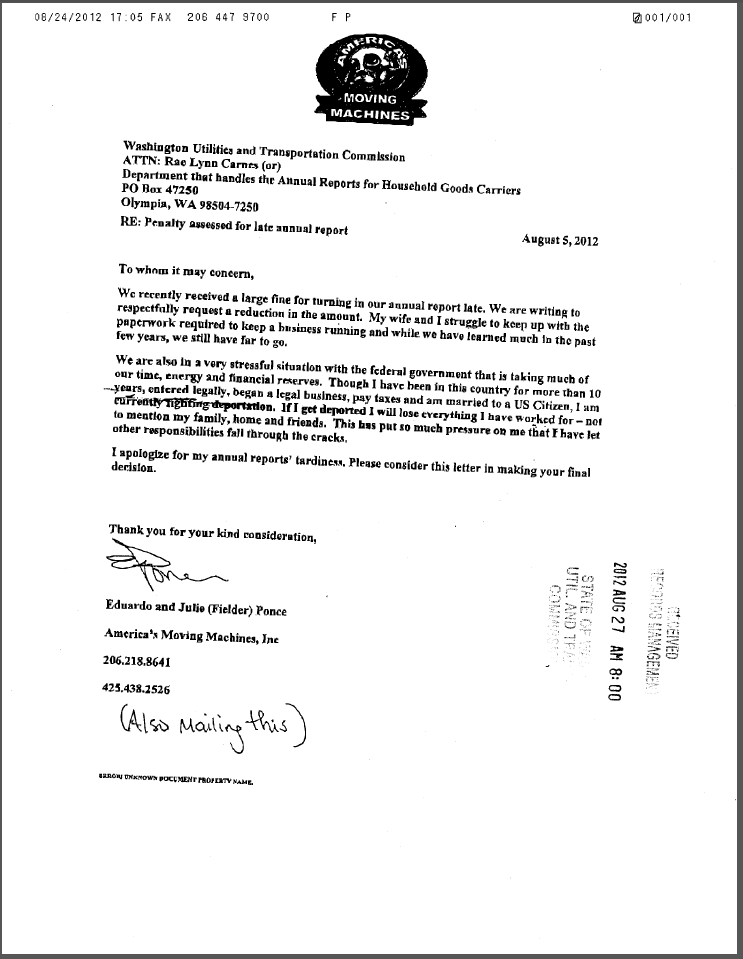 Attachment C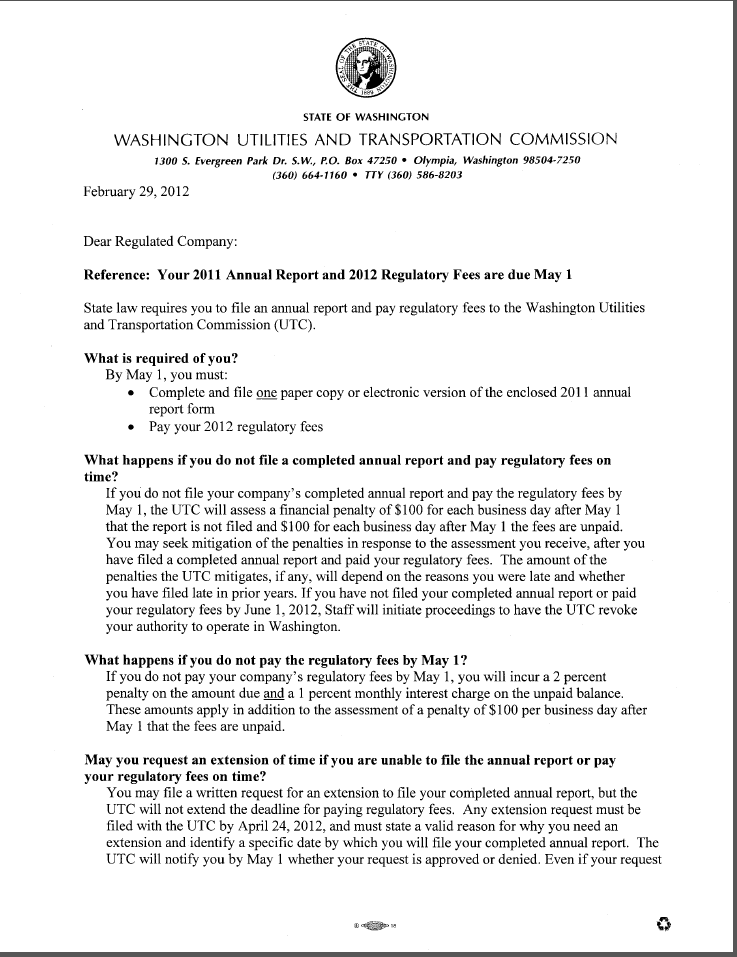 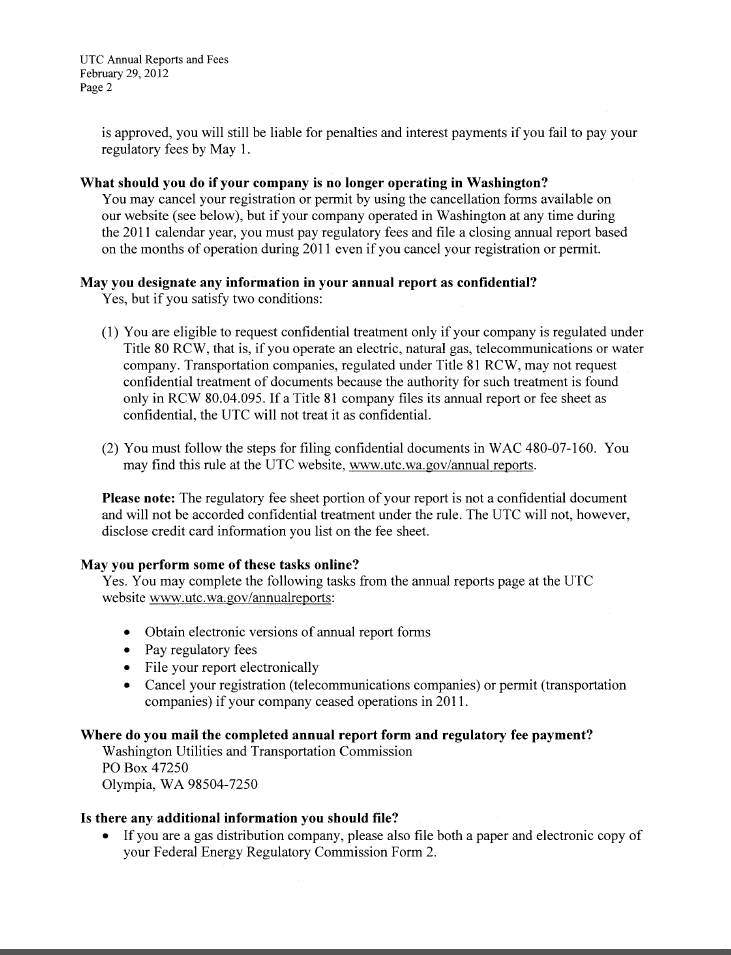 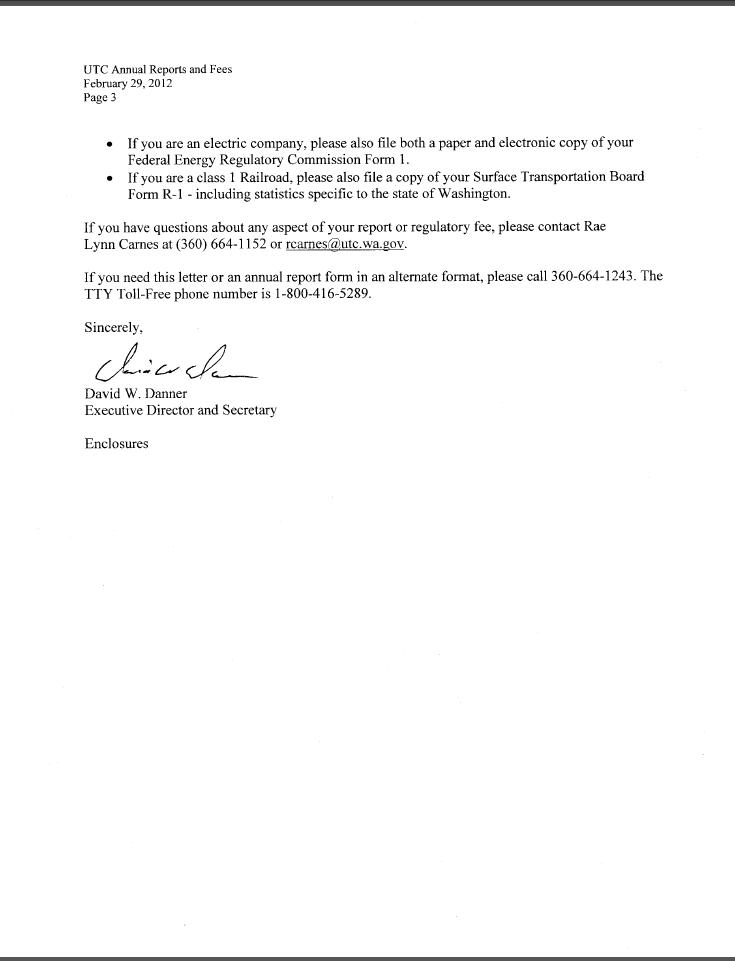 Attachment D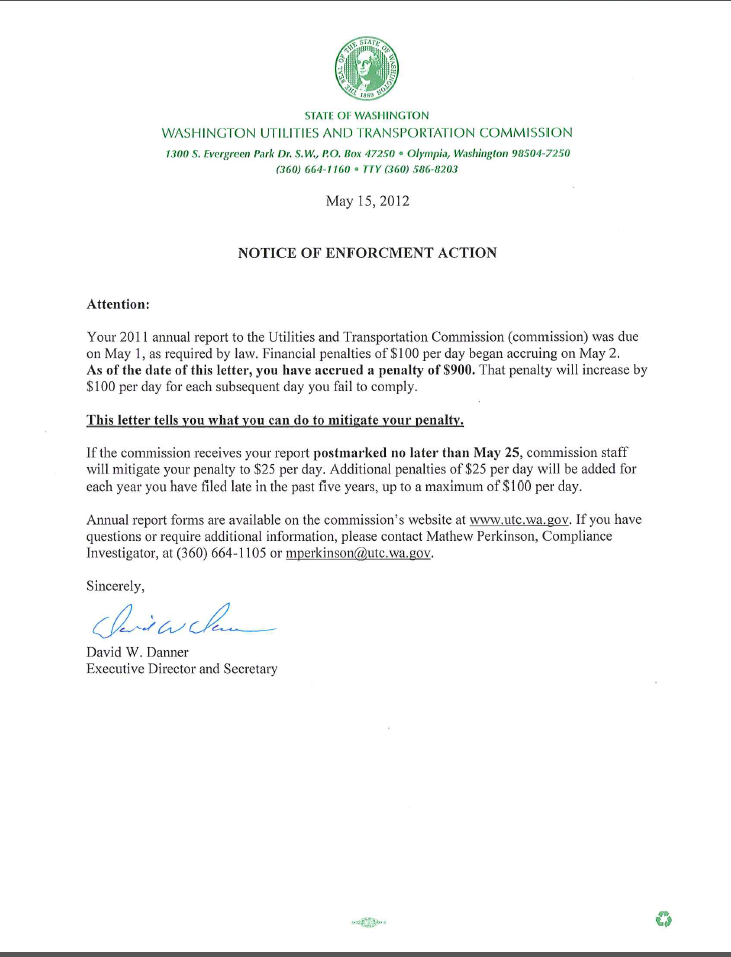 